INDICAÇÃO Nº 1547/2021Sr. Presidente: O vereador Aldemar Veiga Junior - DEM solicita que seja encaminhado a Exma. Sra. Prefeita Municipal Lucimara Godoy Vilas Boas – PSD a seguinte indicação: Solicita a troca da placa de identificação de logradouro público na Avenida Remo Oscar Beseggio, Parque das Colinas. 	JUSTIFICATIVA:	Moradores do bairro acima reclamaram que a placa de identificação de logradouro é antiga e esta com o nome apagado, dificultando na localização de seus endereços, conforme foto abaixo.Valinhos, 9 de agosto de 2021.Aldemar Veiga JuniorVereador - DEM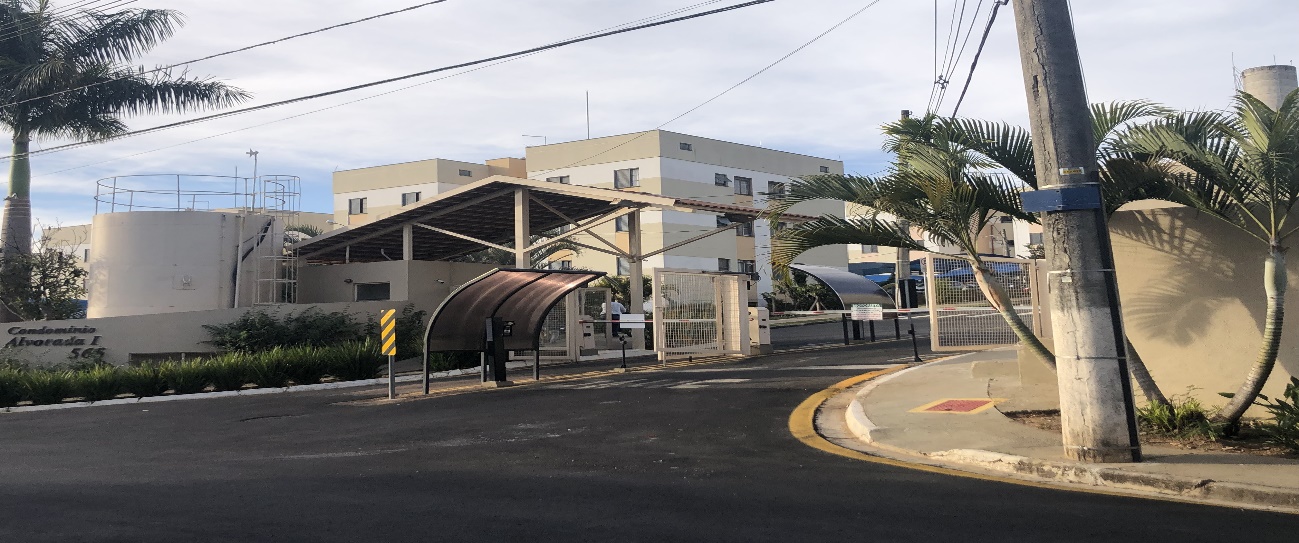 